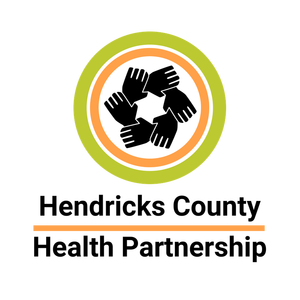 December 13, 2023 Meeting MinutesCoalition Name and County Hendricks County Health PartnershipMeeting Date and TimeDecember 13th, 2023 at 8:30 amMeeting LocationVirtual on Google MeetMinutes Drafted DateDecember 13th, 2023AttendeesAttendees:35 Amanda GoingsAnnie BriggsAshley MoellerCatherine AndersonCathy BlumeChase CottenChrista DetzelChristi PattersonCourtney ColeDawn PruittHeather SavageJanice EsannasonJenny KinnamanJosh FaithJulie EnsingerJulie WinshipKarie TeanyKris KritzerKrystle BarberLauren ZitkusMaci ValdezMatthew OliphantMelissa EcherdMichael AviahMichelle TerryMinkah BecktembaMoriah VeachNate HawkNancy LuckettRay KotarskiRosie FakesStaci HovermaleTiyana MilnerTonya GeansTrisha WhiteleyMeeting Notes (Old/New Business, Decisions, Agendas)AGENDAWelcome and Introduction – Chase Community Action Plan – Action Step Updates – Chase & MichaelAgenda for 2024 meetings shared – posted as part of PPT on HCHP websiteLeadership Transitions + Vacancies:Executive Board is going to move forward in early 2024 regarding applicants for an Intern to assume Social Media responsibilities.LCC Executive Board – aka Substance Use subcommittee has 2 nominees to fill vacancies.  The candidates are submitting resumes for the Executive Board to review.Suicide Prevention subcommittee is still in need of a new leader.Veterans subcommittee is stil in need of an additional co-leader2023-2025 Community Action Plan Accomplishments – Chase               PowerPoint Available and posted on HCHP Website for ReviewLCC Funds Financial Report/Budget Summary – ChristaCurrent balance of account:  $163,379Expenses: $7125Deposits:   $6,838Next LCC Grant-Cycle, Applications due at January meeting! App can be found on the Partnership website.ARPA Funds Financial Report/Budget Summary – ChaseHCCF’s Granted Budget for 2023-2025 = $300,000CAP Awards So Far = $152,400Available for future CAP Awards = $147,600Announcements – Open FloorNext IYI Youth Workers Café 12/6 on Gun Violence and Prevention Strategies – MADE in Plainfield @ 11:30 am2/7 IYI Hendricks County “Fuel Up” Strategy and NetworkingMinkah Bektemba – Multiple Pathways to Recovery – Now accepting Medicaid for Peer Recovery SupportHCHD is hiring for a Tobacco and Prevention Cessation Specialist – subcommittee rebooting in 2024These are now posted in the HCHP Newsletter. Email all announcements, upcoming events, etc. to Michael Aviah at hendrickshealthpartnership@gmail.comLCC Executive Board: No Business for Executive Board today. Executive Board will meet in January.  Specifics tbd and shared by Chase Cotten NEXT MEETING – January 10, 2024 at 8:30 via Google Meet – VIRTUAL (NOT HYBRID)Thank you all for the honor of serving the Hendricks County Community for the past 29 ½ years. Take care and God Bless you all in the work that you do.  Christa Detzel